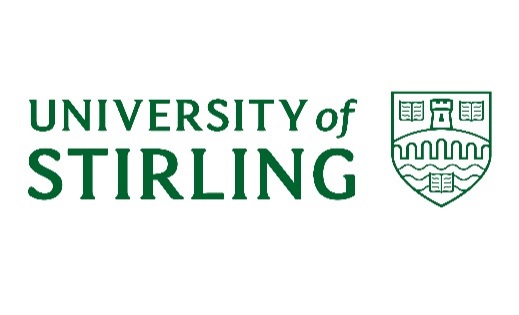 UNIVERSITY COURTA meeting of the University Court will be held at 2.00 pm on Monday 20 September 2021 in the Court Room.  The University Court meeting will be preceded by a tour of the University of Stirling Sports Centre.  The timetable for the visit is as follows:12.00 noon – 1.00 pm 	Tour of the University of Stirling Sports Centre, meet at the reception to the Sports Centre1.00 pm – 2.00 pm		Lunch, Stirling Court Hotel2.00 pm – ~4.00 pm 		University Court meeting in the Stirling Court HotelMembers unable to attend the Court meeting, and who have not already tendered their apologies, are asked to email: sacsadmin@stir.ac.uk no later than Thursday 16 September 2021.  Eileen SchofieldUniversity SecretaryAGENDAA starring system is used for the business of the Court.  Items which are starred (*) will be discussed and all other items will be noted or approved without further discussion.  Any proposals for additional starred items should be submitted to sacsadmin@stir.ac.uk no later than noon on Friday 17 September 2021.*1.	DECLARATIONS OF INTEREST	To note any declarations of interest from Court members, as appropriate2.	MINUTES	UC(20/21) Minutes 4To approve the minutes of the meeting of University Court held on 14 June 20213.	MATTERS ARISING NOT OTHERWISE ON THE AGENDA	To receive an update on any matters arising from previous minutes4.	REMIT, COMPOSITION AND MEMBERSHIP                                                                     UC(21/22)1	To note the remit, composition and membership of Court for 2021/22	*5          DEVELOPMENTS IN THE EXTERNAL ENVIRONMENT	UC(21/22)2 To note the recent developments in the external environmentINSTITUTIONAL PLANNING AND BUDGETING*6.	INTEGRATED PLANNING AND BUDGETING                                                                     UC(21/22)3                                                                                                                                                   	To consider the integrated plan and budget	*7.	ANNUAL PERFORMANCE REPORT 	UC(21/22)4	To consider the annual performance report 	CITY DEAL *8	CITY DEAL	UC(21/22)5	To note the report from the University’s City Region and Growth Deal Programme Board. 	GOVERNANCE *9	ANNUAL REPORT ON INSTITUTIONAL-LED REVIEW 	UC(21/22)6	To approve the Annual Report on the Institutional Led Review for SFC	POLICY AND PLAN DEVELOPMENTS*10.	BUSINESS TRAVEL AND EXPENSES POLICY	UC(21/22)7	To approve the revised travel and expenses policy  *11	STAFF ON CALL POLICY	UC(21/22)8	To approve the Staff on Call Policy *12	RESEARCH CONCORDAT 	UC(21/22)9	To note progress and alignment to objective following the undersigning of the Concordat to support the career development of researchers ACTIVITY UPDATES*13.	STUDENTS’ UNION UPDATE	UC(21/22)10To receive an update on activity from the Students’ Union *14.	STAFF AND EMPLOYMENT UPDATE	UC(21/22)11To receive an update on matters relating to staff and employment   COMMITTEE REPORTS*15.	ACADEMIC COUNCIL	UC(21/22)12To consider the report from the meeting of 15 September 2021		                    RISKS16.	RISKS ARISING	OralTo consider risks associated with any items discussed in the context of the agreed risk appetite statementOTHER ITEMS17.        ANY OTHER COMPETENT BUSINESS	18.	NEXT MEETING	To note that there will be a Court Strategy Day on Friday 29 October 2021 and the next full meeting of Court is scheduled for Monday 13 December 2021.  Policy & PlanningSeptember 2021